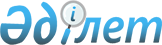 Қазақстан Республикасы Президентiнiң "Қазақстан Республикасының Ұлттық қорын қалыптастыру және пайдалану туралы 2003 жылғы есептi бекiту туралы" Жарлығының жобасы туралыҚазақстан Республикасы Үкіметінің 2004 жылғы 29 сәуірдегі N 487 қаулысы

      Қазақстан Республикасының Үкiметi қаулы етеді: 

      Қазақстан Республикасы Президентiнiң "Қазақстан Республикасының Ұлттық қорын қалыптастыру және пайдалану туралы 2003 жылғы есепті бекіту туралы" Жарлығының жобасы Қазақстан Республикасы Президентінің қарауына енгізiлсiн.       Қазақстан Республикасының 

      Премьер-Министрі  

  Қазақстан Республикасы Президентінің 

Жарлығы  Қазақстан Республикасының Ұлттық қорын қалыптастыру және пайдалану туралы 2003 жылғы есептi бекiту туралы       Қазақстан Республикасы Президентiнiң "Қазақстан Республикасы Ұлттық қорының кейбiр мәселелерi туралы" 2001 жылғы 29 қаңтардағы N 543 Жарлығына сәйкес қаулы етемін: 

      1. Қоса берiліп отырған Қазақстан Республикасының Ұлттық қорын қалыптастыру және пайдалану туралы 2003 жылғы есеп бекiтiлсiн. 

      2. Қазақстан Республикасының Үкiметi 2004 жылғы _____ дейiн Қазақстан Республикасының Ұлттық қорын қалыптастыру және пайдалану туралы 2003 жылғы есеп және сыртқы аудиттi жүргізу нәтижелерi туралы ақпаратты бұқаралық ақпарат құралдарында жариялауды қамтамасыз етсiн. 

      3. Осы Жарлық қол қойылған күнiнен бастап күшiне енедi.       Қазақстан Республикасының 

      Президенті Қазақстан Республикасы  

Үкіметінің        

2004 жылғы               

N   Жарлығымен     

Бекітілген         Қазақстан Республикасының Ұлттық қорын қалыптастыру және пайдалану туралы 2003 жылғы есеп  2004 жыл  

  1-бөлiм. Қазақстан Республикасы Ұлттық қорының 

түсімдері және оны пайдалану туралы 2003 жылғы есеп __________________________________________________________________ 

Р/с|                                                 |   Сомасы 

N |                                                 |(мың теңге) 

__________________________________________________________________ 

1                           2                             3 

__________________________________________________________________ 

1. Қордың есепті кезеңнiң басындағы қаражаты 

   Барлығы:                                       299110656* 2. Түсiмдер Барлығы:                              229551299    Оның iшiнде: 

      заңды тұлғалардан алынатын корпоративтік табыс 

      салығы:                                          79070536 

      қосылған құн салығы                                 - 

      үстеме пайдаға салынатын салық                      - 

      бонустар                                         326985 

      роялтилер                                        42791489 

      жасалған келiсімшарттар бойынша өнiмдi бөлу 

      жөнiндегi Қазақстан Республикасының үлесi        1426332 

      ресми трансферттер                               12496732 

      Қорды басқарудан алынатын инвестициялық кiрiстер 4043647 

      Қазақстан Республикасының заңнамасында тыйым 

      салынбаған өзге де түсiмдер мен кiрiстер         89373109 

      мемлекеттің ауыл шаруашылығы мақсатындағы жер 

      учаскелерiн жеке меншiкке сатуынан түсетiн 

      қаражат                                          22469 3. Пайдаланылуы Барлығы:                          428434    Оның iшiнде: 

      Қорды басқаруға және жыл сайынғы сыртқы аудитті  428434 

      жүргізуге байланысты шығыстарды жабу 4. Қордың есепті кезеңнiң аяғындағы қаражаты 

Барлығы:                                          52823352** 

__________________________________________________________________ 

* 166152 мың теңге мөлшерiндегi есептелген және мерзiмi ұзартылған шығыстардың сомасын ескере отырып 

** 315682 мың теңге мөлшерiндегi есептелген және мерзiмi ұзартылған шығыстардың сомасын ескере отырып  

  2-бөлiм. Қазақстан Республикасының Ұлттық қорын 

сенімгерлік басқару жөніндегі Қазақстан Республикасы 

Ұлттық Банкінің қызметі туралы 2003 жылғы есеп 1-нысан    Қазақстан Республикасы Ұлттық қорының активтерін 

сенімгерлік басқару жөніндегі Қазақстан Республикасы 

Ұлттық Банкінің балансы                                                          мың теңге 

__________________________________________________________________ 

                                       |  2003 жыл  |  2002 жыл 

__________________________________________________________________ 

Активтер 

Ақша және оның баламасы                   26265200     2172965* 

Сауда бағалы қағаздары                    520234429   297605937* 

Деривативтік қаржы құралдары              217507490   164482209   

Дебиторлық берешек                        1694617     4141696 

                                          765701736   468402807 Мiндеттемелер 

Деривативтік қаржы құралдары              223399926   168321033 

Кредиторлық берешек және есептелген        14384398     1137660 

шығыстар 

                                          237784324   169458693 Таза активтер                         527917412   298944114 

Таза активтер мыналардан тұрады 

Қазақстан Республикасы Үкiметiнiң 

шоты                                      527917412   298944114 Таза активтер                         527917412   298944114 

__________________________________________________________________       Ескерту: 

      * Dreyfs Fund US-дағы 901 700 мың теңге мөлшеріндегі сома "Сауда бағалы қағаздары" бабынан "Ақша және оның баламасы" бабына 2003 жылдың тұсаукесерінде сәйкес болу үшін қайта жіктеу жүргізілді 2-нысан    Қазақстан Республикасы Ұлттық қорының активтерін 

сенімгерлік басқару жөніндегі Қазақстан Республикасы 

Ұлттық Банкінің кірістері мен шығыстары туралы есеп                                                          мың теңге 

__________________________________________________________________ 

                                       |  2003 жыл  |  2002 жыл 

__________________________________________________________________ 

Кiрiстер 

Сауда бағалы қағаздардан түсетiн таза 

жұмсалған кiрiс                              6255679      3472384 

Сауда бағалы қағаздарынан түсетiн 

жұмсалмаған кірiстің ұлғаюы (азаюы)          7521783    (3890023) 

ЭЫДҰ елдерiнiң ностро шоттарындағы 

салымдардан түсетiн сыйақы                     78544        55412 

Шетел валютасында деноминирленген 

активтер мен мiндеттемелердi қайта 

бағалаудан түсетiн жұмсалмаған 

кiрiс (шығын)                               13215471     (785098) 

Шетел валюталарынан түсетiн 

жұмсалған кiрiс (шығын)                   (23027830)      9221873 Инвестициялық қызметтен алынған 

кiрiстер                               4043647      8074548 Шығыстар 

Бiрiктiрiлген шығыстар                        476094       280382 

Кастодиалдық қызмет көрсетуге ақы төлеу 

жөнiндегі шығыстар                             70335        59503 

Кәсіби қызметтер көрсетуге ақы төлеу 

шығыстар                                       11455        12929 

Басқа да шығыстар                              20117        14771 

                                               578001       367585 Таза кiрiс                               3465646      7706963 

__________________________________________________________________ 3-нысан    Қазақстан Республикасы Ұлттық қорының активтерін 

сенімгерлік басқару жөніндегі Қазақстан Республикасы 

Ұлттық Банкінің ақша қозғалысы туралы есептер                                                          мың теңге 

__________________________________________________________________ 

                                       |  2003 жыл  |  2002 жыл 

__________________________________________________________________ 

Операциялық қызметтен болатын ақша 

ағындары 

Сауда бағалы қағаздарынан түсетiн таза 

кiрiс                                       3465646      7706963 

Мыналарға түзетулер: 

Шетел валютасында деноминирленген 

активтер мен мiндеттемелердi қайта 

бағалаудан түсетiн жұмсалмаған 

(кiрiстiң) шығынның өзгеруi               (13215471)      785098 

Сауда бағалы қағаздары бойынша iске 

асырылмаған кiрiстiң өзгеруiн азайту 

(ұлғайту)                                  (7521783)     3890023 

Таза операциялық активтерде өзгергенге 

дейiнгі операциялық (шығын) кiрiс          (17271608)    12382084 Операциялық активтердiң азаюы 

(ұлғаюы): 

Сауда бағалы қағаздары                   (201891238)   (15096174)* 

Деривативтік қаржы құралдары              (53025281)  (164482209) 

Дебиторлық берешек                           2447079    (4141696) 

Операциялық мiндеттемелердiң ұлғаюы: 

Деривативтiк қаржы құралдары                55078893    168321033 

Кредиторлық берешек және 

есептелген шығыстар                         13246738      1094416 Операциялық қызметте ақшаны таза 

пайдалану                            (201415417) (101922546)* Қаржылық қызметтен болатын ақша 

ағындары 

Қазақстан Республикасының 

Қаржы министрлiгінен түсетiн түсiмдер      225507652     101472726 

Ақша аударымдары                                   0             0 

Қаржы жүйесінен алынған таза ақша          225507652     101472726 

Ақшаның және ақша баламасының 

таза ұлғаюы (азаюы)                         24092235      (449820)* 

Кезең басындағы ақша және 

ақша баламасы                          2172965       2622785 

Кезең соңындағы ақша және 

ақша баламасы                          26265200       2172965* 

__________________________________________________________________       Ескерту: 

      * Dreyfs Fund US-дағы 901 700 мың теңге мөлшеріндегі сома "Сауда бағалы қағаздары" бабынан "Ақша және оның баламасы" бабына 2003 жылдың тұсаукесерінде сәйкес болу үшін қайта жіктелді 4-нысан    Қазақстан Республикасы Ұлттық қорының активтерін 

сенімгерлік басқару жөніндегі Қазақстан Республикасы 

Ұлттық Банкінің таза активтеріндегі 

өзгерістер туралы есептер                                                          мың теңге 

__________________________________________________________________ 

                                                    |   Сомасы 

__________________________________________________________________ 

2002 жылғы 1 қаңтардағы сальдо                   189764425 

Қазақстан Республикасының Қаржы 

министрлігінен түсетiн түсiмдер                        101472726 

Республикалық және жергiлiкті бюджетке аударымдар      (2001069) 

Заңдарға сәйкес келтiру үшін 2002 жылғы аударымдар 

Қорының орнын толтыруға арналған түсiмдер                2001069 

Таза кiрiс                                               7706963 2003 жылғы 1 қаңтардағы сальдо                  298944114* Қазақстан Республикасының Қаржы 

министрлігінен түсетiн түсiмдер                        225507652 

Республикалық және жергілiкті бюджетке аударымдар           - 

Таза кiрiс                                               3465646 2004 жылғы 1 қаңтардағы сальдо                  527917412** 

__________________________________________________________________ 

* 166152 мың теңге мөлшерiндегi 2002 жылғы есептелген және мерзiмi ұзартылған шығыстардың сомасын ескерусіз 

** 315682 мың теңге мөлшерiндегi 2003 жылғы есептелген және мерзiмi ұзартылған шығыстардың сомасын ескерусіз  

  3-бөлiм. Қазақстан Республикасының Ұлттық қорын 

басқару жөніндегі 2003 жылғы өзге де деректер        1. Қазақстан Республикасының Ұлттық қорын қалыптастыру көздерi 

      Қазақстан Республикасы Ұлттық қорының (бұдан әрі - Қор) ақшалай қаражаты 2003 жылғы 1 қаңтарға 299110656 мың теңгенi құрады. 

      Қорға түскен түсiмдердiң негізгі үлесі 2003 жылы сомасы 123615342 мың теңгенi құраған шикiзат секторы ұйымдарынан (Қазақстан Республикасының Үкiметi белгiлеген тiзбе бойынша заңды тұлғалардан) бюджетке түсетiн жоспардан тыс түсiмдердiң есебiнен қалыптасты. Бұдан басқа, 2003 жылы Қордың шотына 89373109 мың теңге (оның iшiнде республикалық меншiктегі және экономиканың тау-кен өндiру және өңдеу салаларына жататын мемлекеттiк мүлiктi жекешелендiруден түскен қаражат - 56748363 мың теңге, сары металды сатудан түскен қаражат - 645946 мың теңге және "Теңiзшевройл" ЖШС жобасы жөнiндегі орай келiсiм бойынша - 31978800 мың теңге) мемлекеттiң ауыл шаруашылығы мақсатындағы жер учаскелерiн жеке меншiкке сатуынан түскен қаражат - 22469 мың теңге және республикалық бюджеттен берiлген ресми трансферттер - 12496732 мың теңге сомасында өзге де түсiмдер есептелдi. 

      Қазақстан Республикасының Ұлттық Банкi Қордың шотына шетел валютасында есептелген түсетiн теңгенi АҚШ долларына айырбастауды кезең-кезеңмен жүргізiп отырды. 

      2003 жылдың iшiнде республикалық меншiктегі және тау-кен өндiру және өңдеу салаларына жататын мемлекеттiк мүлiкті жекешелендiруден түсетiн қаражат есебiнен Қорды қалыптастырудың қосымша көздерi анықталған "Бюджет жүйесi туралы" Қазақстан Республикасының Заңына толықтыру енгізілді. 

      Бұдан басқа, Қазақстан Республикасы Үкiметiнiң 2003 жылғы 16 шiлдедегi N 699  қаулысымен бекiтiлген Қазақстан Республикасы Ұлттық қорының жыл сайынғы сыртқы аудитiн жүргізу үшiн тәуелсiз аудиторды iрiктеу ережесiне түзетулер енгізiлдi, онда 2 жыл мерзiмге Қордың тәуелсiз сыртқы аудиторын анықтау үшiн конкурс жүргізу көзделедi. 

      Қорды толықтыру мақсатында сары металды сату және оны сатудан түскен қаражатты Қорға есептеу көзделетiн "Мемлекеттiң кiрiстерiн пайдаланудың бағыттарын анықтау жөнiндегі кейбiр мәселелер туралы" Қазақстан Республикасы Үкiметiнiң 2003 жылғы 23 қыркүйектегi N 966  қаулысы бекiтiлдi. 

      Қосымша көздердi толықтыру және Қазақстан Республикасының Жер кодексiн iске асыру мақсатында мемлекеттiң ауыл шаруашылығы мақсатындағы жер учаскелерiн жеке меншiкке сатуынан түсетiн қаражатты Қорға есептеудi көздейтiн "Бюджет жүйесi туралы" Қазақстан Республикасының Заңына және Қазақстан Республикасы Президентiнiң 2001 жылғы 29 қаңтардағы N 543  Жарлығымен бекiтiлген Қазақстан Республикасының Ұлттық Қорын қалыптастыру және пайдалану ережесiне толықтыру енгізiлдi. Шикiзат секторы ұйымдарынан мемлекеттiк бюджетке түсетiн 

түсiмдер және Қорға 2003 жылғы түсетiн аударымдар                                                    (мың теңге) 

__________________________________________________________________ 

         Атауы        |  2003  |        Кассалық атқару 

                      | жылғы  |---------------------------------- 

                      | жоспар | Барлығы  |оның ішінде 

                      |        |          |----------------------- 

                      |        |          | бюджетке  |Ұлттық қорға 

                      |        |          |есептелгені|аударылғаны 

__________________________________________________________________ 

Қазақстан Республика. 75220987  144271045   75220987    69050058 

сының Үкiметi белгі. 

лейтiн тізбе бойынша 

шикiзат секторы 

ұйымдары-заңды тұлға. 

лардан алынатын 

корпоративтік табыс 

салығы 

Қазақстан Республи.   1939139   2353149     1939139     414010 

касының Yкiметi бел. 

гілейтiн тізбе бо. 

йынша шикiзат сек. 

торының ұйымдары 

резидент заңды тұл. 

ғалардан алатын, 

төлем көзiнен ұста. 

латын корпоративтiк 

табыс салығы 

Қазақстан Республи.   4912490   14518958    4912490     9606468 

касының Үкiметi бел. 

гілейтiн тізбе 

бойынша шикiзат 

секторының ұйымдары 

резидент емес заңды 

тұлғалардан алатын, 

төлем көзiнен 

ұсталатын корпора. 

тивтік табыс салығы 

Қазақстан Республи.      0          0          0           0 

касының Үкiметi 

белгілейтiн тiзбе 

бойынша шикiзат 

секторының ұйымдары. 

нан өндiрілген тауар. 

ларға, көрсетiлген 

қызметтерге қосылған 

құн салығы 

Шикiзат секторы          0      326985         0        326985 

ұйымдарынан (Қазақ. 

стан Республикасының 

Үкiметі белгілейтiн 

тізбе бойынша заңды 

тұлғалардан) алынатын 

бонустар 

Шикiзат секторы       39350736  82142225    39350736    42791489 

ұйымдарынан (Қазақ. 

стан Республикасының 

Үкiметi белгілейтiн 

тізбе бойынша заңды 

тұлғалардан) алына. 

тын роялтилер 

Жасалған келiсiм.     3543964   4970296     3543964     1426332 

шарттар бойынша 

шикiзат секторы 

ұйымдарынан (Қазақ. 

стан Республикасының 

Үкiметi белгілейтiн 

тiзбе бойынша заңды 

тұлғалардан) алына. 

тын өнiмдердi бөлу 

бойынша Қазақстан 

Республикасының үлесі 

Мемлекеттiк бюджет   124967316 248582658  124967316 123615342 

бойынша жиыны 

__________________________________________________________________       "2003 жылға арналған республикалық бюджет туралы" Қазақстан Республикасының  Заңымен шикiзат секторы ұйымдарынан алынатын салық және республикалық бюджетке төленетін басқа да мiндетті төлемдердiң жылдық көлемi 124967316 мың теңге сомасында бекiтілдi. 2003 жылғы 1 қаңтардағы жағдай бойынша шикiзат секторы ұйымдарынан іс жүзiнде 248582658 мың теңге түсті, оның iшiнде қолданылып жүрген заңнамаға сәйкес республикалық бюджетке 124967316 мың теңге есепке алынды. Нәтижесiнде шикiзат секторы ұйымдарынан Қорға түсетін жоспардан тыс түсiмдердiң сомасы 123615342 мың теңгені құрады. 

      Қордың ақшалай қаражаты 2004 жылғы 1 қаңтарға 528233521 мың теңгенi құрады. 

      Салықтардың түрлері бойынша Қорға түсетiн қаражаттың жоспардан тыс түсiмдерiнiң құрылымы тұтастай алғанда 2003 жыл үшін мынадай көрсеткiштермен сипатталады: 

__________________________________________________________________ 

  Салық төлемдерiнiң түрлері        |   Сомасы    |Жалпы көлемдегі 

                                    | (мың теңге) |    үлес (%) 

__________________________________________________________________ 

Заңды тұлғалардан алынатын 

корпоративтік табыс салығы            69050058         55,86 

Резидент заңды тұлғалардан 

алынатын, төлем көзінен ұсталатын 

корпоративтік табыс салығы            414010            0,34 

Резидент емес заңды тұлғалардан 

алынатын, төлем көзiнен ұсталатын 

корпоративтік табыс салығы            9606468           7,77 

Заңды тұлғалардан алынатын табыс 

салығының барлығы                     79070536         63,97 

Қосылған құн салығы                       0               0 

Бонустар                              326985            0,27 

Роялтилер                             42791489         34,61 

Шикізат секторы ұйымдарынан алынатын 

өнiмдердi бөлу бойынша Қазақстан 

Республикасының үлесi                 1426332           1,15 

Барлығы:                           123615342       100,0 

__________________________________________________________________       Шикiзат секторы ұйымдарынан Қорға түсетiн жоспардан тыс түсiмдерде негізгі бөлiктi - 55,86%-ын заңды тұлғалардан алынатын, төлем көзiнен ұсталатын корпоративтiк табыс салығы, одан кейiн үлесi түсімдердің жалпы сомасының 34,61%-ын құрайтын роялтилер және резидент емес заңды тұлғалардан алынатын 9606468 мың теңге сомасындағы немесе түсімдердiң жалпы сомасы 7,77% корпоративтiк табыс салығы құрайды. Өнiмдердi бөлу бойынша Қазақстан Республикасының үлесi түсiмдердiң жалпы сомасында 1,15%-ды, резидент заңды тұлғалардан алынатын, төлем көзінен ұсталатын корпоративтiк табыс салығы - 0,34%-ды және бонустар - 0,27%-ды құрады.        2. Қордың шығыстары 

      Қордың есебінен есепті кезеңде жалпы сомасы 428434 мың теңге Қорды басқаруға байланысты мынадай шығыстар жүргізiлдi: 

      Қазақстан Республикасы Үкiметiнiң 2001 жылғы 18 мамырдағы N 655  қаулысымен мақұлданған Сенiмдi басқару туралы шартқа сәйкес Қорды басқарғаны үшiн сыйақы түрiнде Қазақстан Республикасының Ұлттық Банкiне 112880 мың теңге аударылды; 

      кастодианның қызмет көрсетулерi үшін 74063 мың теңге аударылды; 

      сыртқы басқарушыларға 209745 мың теңге комиссиялық сыйақы аударылды; 

      заң кеңесшiсiнiң қызмет көрсетулерi үшiн 1350 мың теңге аударылды; 

      сыртқы аудиттің қызмет көрсетулерi үшiн 9834 мың теңге аударылды; 

      "Barra International, Ltd" компаниясының ақпараттық қызметтерi үшiн 12670 мың теңге аударылды; 

      "Моrgan Stanley Capital International" компаниясының ақпараттық қызметтері үшін 1435 мың теңге төлендi; 

      "The Yield Вook Inc" компаниясы көрсеткен қызметтер үшін 6012 мың теңге аударылды; 

      "Securities Lending" келiсімі бойынша қызметтер үшін 445 мың теңге аударылды. 

      2003 жылғы төртiншi тоқсанда жалпы сомасы 315682 мың теңге мынадай шығыстар есепке алынды және төлеуге ұсынылды: 

      Қорды сенімдi басқарғаны үшiн Қазақстан Республикасының Ұлттық Банкіне комиссиялық сыйақы - 41462 мың теңге; 

      кастодианның қызмет көрсетулеріне - 16637 мың теңге; 

      сыртқы басқарушыларға қызмет көрсетулеріне - 246424 мың теңге; 

      Қордың 2003 жылғы қызметiнiң аудитi қызмет көрсетулеріне - 11159 мың теңге. 
					© 2012. Қазақстан Республикасы Әділет министрлігінің «Қазақстан Республикасының Заңнама және құқықтық ақпарат институты» ШЖҚ РМК
				